ที่ มท 0815.3/ว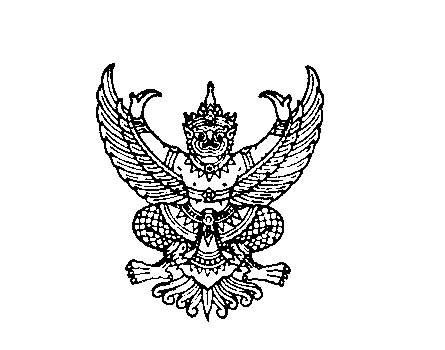 ถึง  สำนักงานส่งเสริมการปกครองท้องถิ่นจังหวัด ทุกจังหวัดด้วยกรมส่งเสริมการปกครองท้องถิ่นมีความประสงค์จะสำรวจข้อมูลค่าเช่าบ้านรายบุคคล    ค่าเช่าที่เก็บเอกสาร ค่าจ้างเหมาบริการแม่บ้านทำความสะอาด ค่าจ้างเหมาพนักงานขับรถยนต์ และค่าธรรมเนียม    การใช้ห้องประชุม ปี 2563 - 2564 เพื่อใช้เป็นข้อมูลประกอบการจัดสรรงบประมาณรายจ่ายประจำปีงบประมาณ พ.ศ. 2564เพื่อให้การจัดสรรงบประมาณรายจ่ายประจำปีงบประมาณ พ.ศ. 2564 เป็นไปด้วย      ความเรียบร้อยและมีประสิทธิภาพ จึงขอให้สำนักงานส่งเสริมการปกครองท้องถิ่นจังหวัดส่งสำเนาสัญญา      เช่าที่เก็บเอกสาร สำเนาสัญญาจ้างเหมาบริการแม่บ้านทำความสะอาด สำเนาสัญญาจ้างเหมาพนักงานขับรถยนต์ ปี 2563 และสำรวจค่าธรรมเนียมการใช้ห้องประชุม ข้อมูลอัตราค่าเช่าบ้านต่อเดือน ปี 2564 และรายงานข้อมูลการเบิกค่าเช่าบ้าน ปี 2563 รายบุคคล ตามแบบฟอร์มที่กำหนด ให้กรมส่งเสริมการปกครองท้องถิ่น ภายในวันศุกร์ที่ 18 กันยายน 2563 ทั้งนี้ ขอให้จัดส่งเอกสารข้อมูลพร้อมไฟล์ ทาง e-mail : bg0810.3@hotmail.com แล้วส่งหนังสือยืนยันตามมาภายหลังต่อไปกรมส่งเสริมการปกครองท้องถิ่น    กันยายน  2563กองยุทธศาสตร์และแผนงานกลุ่มงานวิเคราะห์งบประมาณโทร. ๐ ๒๒๔๑ ๙๐๐๐ ต่อ 4122โทรสาร 0 2243 0656ผู้รับผิดชอบ นางสาวรพินพร รุ่งเกตโทร. 08 1486 5202